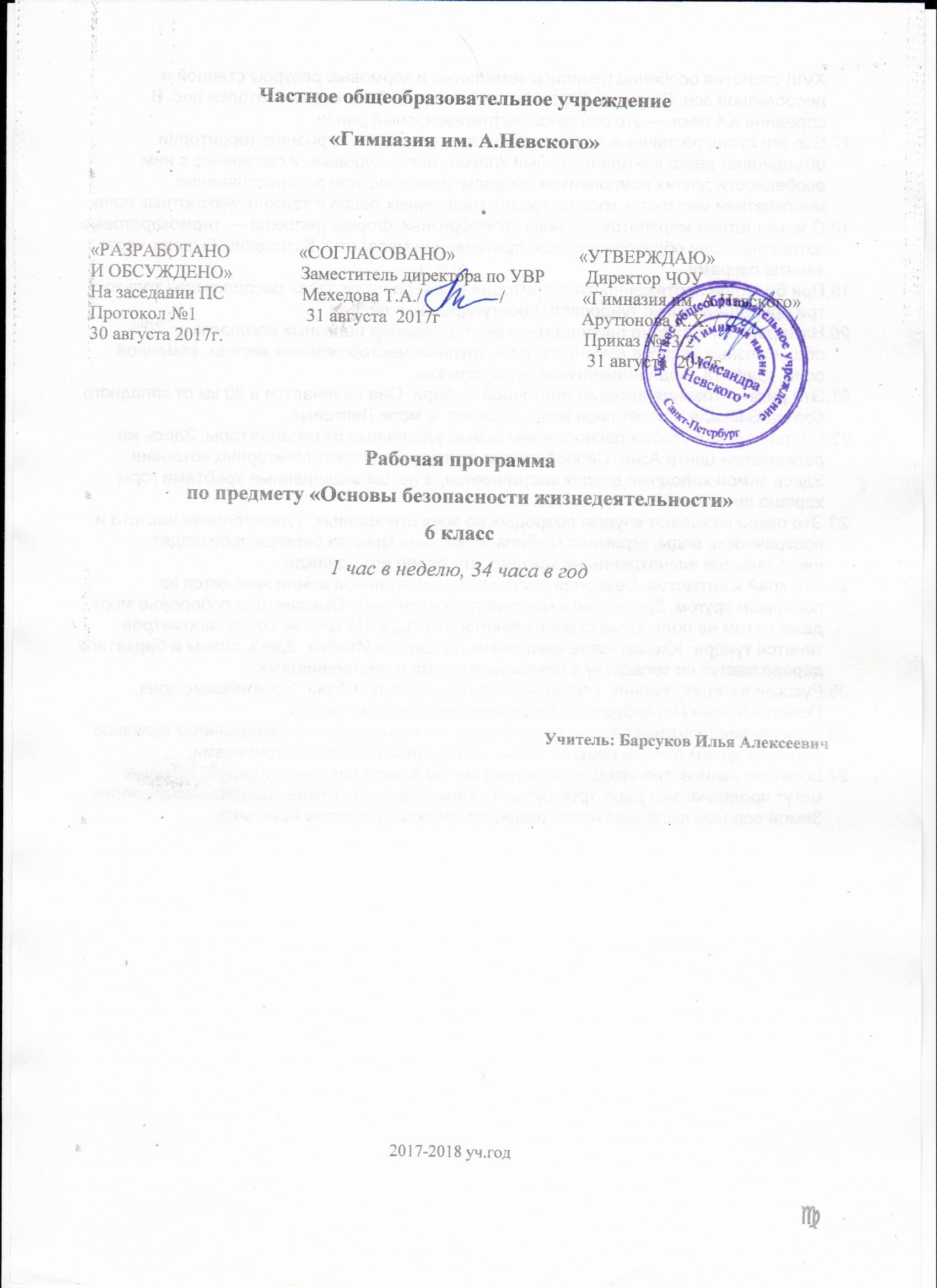 Частное общеобразовательное учреждение«Гимназия им. А.Невского»«РАЗРАБОТАНО               «СОГЛАСОВАНО»                           «УТВЕРЖДАЮ»И ОБСУЖДЕНО»               Заместитель директора по УВР         Директор ЧОУНа заседании ПС                 Мехедова Т.А./                 /                 «Гимназия им. А.Невского»Протокол №1                        31 августа  2017г                               Арутюнова К.Х. /                /                  30 августа 2017г.                                                                               Приказ №43/2                                                                                                             31 августа  2017г.  Рабочая программапо предмету «Основы безопасности жизнедеятельности»6 класс1 час в неделю, 34 часа в годУчитель: Барсуков Илья Алексеевич2017-2018 уч.годI. ПОЯСНИТЕЛЬНАЯ ЗАПИСКАПредставленная Рабочая Программа для 6 класса по учебному предмету Основы Безопасности Жизнедеятельности (предметная область Физическая культура и ОБЖ) соответствует  
требованиям Федерального государственного образовательного стандарта основного общего образования, утвержденного Министерством образования и науки Российской Федерации 
от 17 декабря 2010 года №1897, Примерной программе по ОБЖ (2015 г., сайт Минобрнауки), Программе формирования УУД. В основу данной Рабочей программы положена авторская программа по ОБЖ В. Н. Латчука, С.К. Миронова, С.Н. Вангородского, М. А. Ульяновой, при поддержке соответствующего УМК. В своей предметной ориентации предлагаемая программа направлена на достижение следующих целей:усвоение учащимися правил безопасного поведения в чрезвычайных ситуациях природного, техногенного и социального характера;понимание ими важности укрепления, сохранения и защиты своего здоровья как личной 
и общественной ценности;антиэкстремистское и антитеррористическое мышление и поведение учащихся, их нетерпимость 
к действиям и намерениям, представляющим угрозу для жизни человека;отрицательное отношение учащихся к приему психоактивных веществ, в том числе наркотиков, табакокурению и употреблению алкогольных напитков;готовность и стремление учащихся к нравственному самосовершенствованию.Организация и проведение занятий по предлагаемой программе позволяют создать благоприятные условия для личностного и познавательного развития учащихся, обеспечивают формирование важнейших компетенций школьников.II. ОБЩАЯ ХАРАКТЕРИСТИКА УЧЕБНОГО ПРЕДМЕТАКурс предназначен для решения следующих задач:освоение учащимися знаний о здоровом и разумном образе жизни, об опасных и чрезвычайных ситуациях и основах безопасного поведения при их возникновении;обучение школьников умению предвидеть потенциальные опасности и правильно действовать 
в случае их наступления, использовать средства индивидуальной и коллективной защиты, оказывать первую помощь;развитие у обучаемых качеств личности, необходимых для ведения здорового и разумного образа жизни, обеспечения безопасного поведения в опасных и чрезвычайных ситуациях;воспитание у учащихся культуры безопасности жизнедеятельности, чувства ответственности 
за личную и общественную безопасность, ценностного отношения к своему здоровью и жизни;формирование у школьников антиэкстремистской и антитеррористической личностной позиции 
и отрицательного отношения к психоактивным веществам и асоциальному поведению.Структурно в  6 классе курсы представлены двумя разделами:раздел 1 «Основы безопасности личности, общества и государства»;раздел 2 «Оказание первой медицинской помощи и здоровый образ жизни».III. МЕСТО УЧЕБНОГО ПРЕДМЕТА В УЧЕБНОМ ПЛАНЕ ШКОЛЫВ соответствии с Примерной программой по предмету, подготовленной в рамках проекта «Разработка, апробация и внедрение федеральных государственных стандартов общего образования второго поколения», изучение предмета «Основы безопасности жизнедеятельности» в системе основного общего образования может осуществляться по двум вариантам. Первый вариант – с 7 по 9 класс из расчета 1 ч в неделю (всего 102 ч). Второй вариант – по решению органов управления образованием с 5 по 9 класс из расчета 1 ч 
в неделю (всего 170 ч).Предлагаемая рабочая программа реализует  второй год обучения второго варианта, реализуется в течение года, всего 34 часа в год, 1 час в неделю.IV. ЦЕННОСТНЫЕ ОРИЕНТИРЫ ИЗУЧЕНИЯ ПРЕДМЕТАВ курсе ОБЖ предполагается понимание и принятие учащимся основных человеческих ценностей, которые осуществимы в случае его полной безопасности. Это:Ценность человека как разумного существа, стремящегося к добру и самосовершенствованию, важность и необходимость соблюдения ЗОЖ в единстве его составляющих: физическом, психическом и социально-нравственном здоровье..Ценность труда и творчества как естественного условия человеческой деятельности и жизни.Ценность свободы как свободы выбора человеком своих мыслей и поступков, но свободы, естественно ограниченной нормами, правилами, законами общества, членом которого всегда по всей социальной сути является человекЦенность гражданственности – осознание человеком себя как члена общества, народа, представителя страны и государства.Ценность добра - направленность человека на развитие и сохранение жизни, через сострадание и милосердие как проявлении высшей человеческой способности – любви.Ценность семьи – как первой и самой значимой для развития ребенка социальной и образовательной среды, обеспечивающей преемственность культурных традиций народов России от поколения к поколению и тем самым жизнеспособность российского общества.Ценность социальной солидарности как признание прав и свобод человека, обладание чувствами справедливости, милосердия, чести, достоинства по отношению к себе и другим людям.Ценность патриотизма – одно из проявлений духовной зрелости человека, выражающееся в любви к России, народу, в осознанном желании служить Отечеству.Ценность человечества – осознание человеком себя как части мирового сообщества, для существования и прогресса которого необходимы мир, сотрудничество народов и уважение к многообразию их культур.V.  РЕЗУЛЬТАТЫ ОСВОЕНИЯ ПРОГРАММЫЛичностные результаты:усвоение правил индивидуального и коллективного безопасного поведения в чрезвычайных 
и экстремальных ситуациях, а также правил поведения на дорогах и на транспорте;формирование понимания ценности здорового, разумного и безопасного образа жизни;формирование ответственного отношения к учению, готовности и способности к саморазвитию 
и самообразованию,формирование целостного мировоззрения, соответствующего современному уровню развития науки и общества, учитывающего социальное, культурное, языковое и духовное многообразие современного мира;формирование готовности и способности вести диалог с другими людьми и достигать в нем взаимопонимания;освоение социальных норм, правил и форм поведения в различных группах и сообществах;развитие правового мышления и компетентности при решении моральных проблем, формирование моральных качеств и нравственного поведения, осознанного и ответственного отношения к собственным поступкам;формирование коммуникативной компетентности в общении и сотрудничестве со сверстниками, старшими и младшими в процессе образовательной, общественно полезной, учебной, исследовательской, творческой и других видов деятельности;формирование экологической культуры на основе признания ценности жизни во всех 
ее проявлениях и необходимости ответственного и бережного отношения к окружающей среде;осознание значения семьи в жизни человека и общества, принятие ценностей семейной жизни, уважительное и заботливое отношение к членам своей семьи;формирование антиэкстремистского и антитеррористического мышления и поведения, потребностей соблюдать нормы здорового и разумного образа жизни, осознанно выполнять правила безопасности жизнедеятельности.Метапредметные результаты:1) регулятивныеумение самостоятельно определять цели своего обучения, формулировать и ставить перед собой новые задачи в учебе и познавательной деятельности, развивать мотивы и интересы в этих видах деятельности;умение самостоятельно планировать пути достижения поставленных целей и осознанно выбирать наиболее эффективные способы решения учебных и познавательных задач;умение согласовывать свои действия в опасных и чрезвычайных ситуациях с прогнозируемыми результатами, определять их способы, контролировать и корректировать их в соответствии 
с изменениями обстановки;умение оценивать собственные возможности при выполнении учебных задач в области безопасности жизнедеятельности и правильность их решения;2) познавательныеовладение навыками принятия решений, осознанного выбора путей их выполнения, основами самоконтроля и самооценки в учебной и познавательной деятельности;умение формулировать понятия в области безопасности жизнедеятельности, анализировать 
и выявлять причинно-следственные связи внешних и внутренних опасностей среды обитания и их влияние на деятельность человека;3) коммуникативныеумение воспринимать и перерабатывать информацию, моделировать индивидуальные подходы 
к обеспечению личной безопасности в повседневной жизни, опасных и чрезвычайных ситуациях;освоение приемов действий и способов применения средств защиты в опасных и чрезвычайных ситуациях;умение работать индивидуально и в группе, организовывать учебное сотрудничество 
и совместную деятельность с учителем и сверстниками, формулировать, аргументировать 
и отстаивать свое мнение, находить общее решение и разрешать конфликты на основе согласования позиций и учета интересов;умение правильно применять речевые средства для выражения своих чувств, мыслей 
и потребностей при решении различных учебных и познавательных задач;формирование и развитие компетентности в области использования информационно-коммуникационных технологий для решения задач обеспечения безопасности;формирование и развитие мышления безопасной жизнедеятельности, умение применять его 
в познавательной, коммуникативной и социальной практике, для профессиональной ориентации.Предметные результаты :формирование современной культуры безопасности жизнедеятельности на основе осознания 
и понимания необходимости защиты личности, общества и государства от чрезвычайных ситуаций природного, техногенного и социального характера;формирование убеждения в необходимости безопасного здорового и разумного образа жизни;понимание значимости современной культуры безопасности жизнедеятельности для личности  и общества;формирование установки на здоровый и разумный образ жизни, исключающий употребление алкоголя, наркотиков, табакокурение и нанесение иного вреда здоровью;формирование антиэкстремистской и антитеррористической личностной позиции;понимание необходимости сохранения природы и окружающей среды для полноценной жизни человека;знание основных опасных и чрезвычайных ситуаций, включая экстремизм и терроризм, их последствий для личности, общества и государства;знание безопасного поведения в условиях опасных и ЧС, умение применять их на практике;умение оказать первую самопомощь и первую помощь пострадавшим;умение предвидеть возникновение опасных ситуаций по их характерным признакам, а также 
на основе информации из различных источников;умение принимать обоснованные решения в конкретной опасной ситуации с учетом реально складывающейся обстановки и индивидуальных возможностей;По окончанию 6 класса ученик научится:  классифицировать и характеризовать  причины и последствия опасных ситуаций в туристических походах; готовиться к туристическим походам; адекватно оценивать  ситуацию и безопасно  вести в туристических походах; адекватно оценивать ситуацию и ориентироваться на местности; добывать и поддерживать огонь в автономных условиях; добывать и очищать воду в автономных условиях; добывать и готовить пищу в автономных условиях; сооружать (обустраивать) временное жилище в автономных условиях; подавать сигналы бедствия и отвечать на них;характеризовать причины и последствия опасных ситуаций на воде; адекватно оценивать ситуацию и безопасно вести у воды и на воде; использовать средства и способы само- и взаимопомощи на воде; предвидеть причины возникновения возможных опасных ситуаций в местах большого скопления людей; адекватно оценивать ситуацию и безопасно действовать в местах массового скопления людей; адекватно оценивать ситуацию и безопасно действовать при обнаружении неизвестного предмета, возможной угрозе взрыва (при взрыве) взрывного устройства;адекватно оценивать ситуацию и безопасно действовать при похищении или захвате в заложники (попытки похищения) и при проведении мероприятий по освобождению заложников; использовать алгоритм действий по оказанию первой помощи; оказывать первую помощь при растяжениях; при вывихах; при переломах; при ожогах;оказывать первую помощь при обморожениях; при отравлениях; при тепловом (солнечном) ударе;оказывать первую помощь при укусе насекомых;По окончанию обучения в   6  классе  ученик получает возможность научиться: самостоятельно определять цели своего обучения и планировать пути их достижения, в том числе альтернативные в области безопасности жизнедеятельности для обеспечения личной безопасности в повседневной жизнедеятельности, в опасных и чрезвычайных ситуациях;  самостоятельно ставить и формулировать для себя новые задачи в учебе и познавательной деятельности, осознанно выбирать наиболее эффективные способы их решения в области  безопасности жизнедеятельности для обеспечения личной безопасности в повседневной жизнедеятельности, в опасных и чрезвычайных ситуациях;  самостоятельно соотносить свои действия с планируемыми результатами, осуществлять контроль своей деятельности в процессе достижения результата, определять способы действий в рамках предложенных условий и требований, корректировать свои действия в соответствии с изменяющейся ситуацией при формировании современной культуры безопасности жизнедеятельности;  самостоятельно оценивать правильность выполнения учебной задачи, собственные возможности ее решения при формировании современной культуры безопасности жизнедеятельности;  безопасно использовать средства индивидуальной защиты велосипедиста;  классифицировать и характеризовать причины и последствия опасных ситуаций в туристических поездках;  готовиться к туристическим поездкам;  адекватно оценивать ситуацию и безопасно  вести в туристических поездках;  анализировать последствия возможных опасных ситуаций в местах большого скопления людей;  анализировать последствия возможных опасных ситуаций криминогенного характера;  безопасно использовать ресурсы интернета;  использовать способы профилактики игромании;  выявлять мероприятия и факторы, потенциально опасные для здоровья; анализировать влияние вредных привычек и факторов и на состояние своего здоровья;  владеть основами самоконтроля, самооценки, принятия решений и осуществления осознанного выбора в учебной и познавательной деятельности при формировании современной культуры безопасности жизнедеятельности; оказывать первую помощь при поражении электрическим током;  организовывать учебное сотрудничество и совместную деятельность с учителем и сверстниками для достижения целей в ходе изучения основ безопасности жизнедеятельности;  работать индивидуально и в группе: находить общее решение и разрешать конфликты на основе согласования позиций и учета интересов при формировании современной культуры безопасности жизнедеятельности;взаимодействовать с окружающими,  выполнять различные социальные роли во время моделирования возможных опасных и чрезвычайных ситуаций; слушать собеседника, понимать его точку зрения и признавать право другого человека на иное мнение при формировании современной культуры безопасности жизнедеятельности;  осознанно использовать речевые средства в соответствии с задачей коммуникации для выражения своих чувств, мыслей и потребностей, планирования и регуляции своей деятельности при формировании современной культуры безопасности жизнедеятельности;  передавать содержание прослушанного, прочитанного текста в сжатом или развернутом виде при формировании современной культуры безопасности жизнедеятельности;  владеть устной и письменной речью, монологической и диалогической речью при формировании современной культуры безопасности жизнедеятельности;  использовать для решения коммуникативных задач в области безопасности жизнедеятельности различные источники информации, включая Интернет-ресурсы и другие базы данных;  осуществлять самостоятельный поиск, отбор и анализ необходимой информации в области безопасности жизнедеятельности с использованием различных источников и новых информационных технологий для решения учебных и познавательных задач;  самостоятельно развивать мотивы и интересы своей познавательной деятельности в области безопасности жизнедеятельности для обеспечения личной безопасности в повседневной жизнедеятельности, в опасных и чрезвычайных ситуациях;  усваивать приемы действий в различных опасных и чрезвычайных ситуациях;  исследовать различные ситуации в повседневной жизнедеятельности, опасные и чрезвычайные ситуации, выдвигать предположения и проводить несложные эксперименты для доказательства предположений обеспечения личной безопасности;  творчески решать моделируемые ситуации и практические задачи в области безопасности жизнедеятельности.ФОРМЫ КОНТРОЛЯ  ЗНАНИЙ ОБУЧАЮЩИХСЯПроверка знаний, умений позволяет обеспечить непрерывную обратную связь между педагогом и учеником, с тем, чтобы обеспечить постоянную коррекцию знаний и умений учащихся, 
а при необходимости и процесса обучения. В ходе контроля учащиеся систематизируют изученный материал, выявляют и устраняют пробелы в знаниях. Контроль приучает учащихся к систематическому учебному труду, прививает им навыки самостоятельности, повышает чувство ответственности за выполненную работу, стимулирует формирование познавательного интереса.В  ходе реализации данной рабочей программы планируется применение текущей, контрольной и итоговой проверки, и оценки знаний.Планируется использование следующих форм проверки знаний:- вопросы для текущего контроля;- тесты;- проверочные работы;- контрольные работы; - решение ситуационных задач.При выставлении оценки преподаватель должен учитывать:объем знаний ученика по теме, разделу, предмету;правильность и прочность овладения навыками и умениями;количество и характер ошибок;последовательность в изложении материала, самостоятельность, уверенность 
при анализе и выводах.Знания и умения учащихся оцениваются на основании устных ответов (выступлений), а также практической деятельности, учитывая их соответствие требованиям программы обучения, 
по пятибалльной системе оценивания.Контрольные работы по курсу ОБЖ 6  классКритерии оценивания ответов и работ учеников в курсе обучения ОБЖ1.     Оценку «5» получает учащийся, чей устный ответ (выступление), письменная работа, практическая деятельность или их результат соответствуют в полной мере требованиям программы обучения. Если при оценивании учебного результата используется зачёт в баллах, то оценку «5» получает учащийся, набравший 90 – 100% от максимально возможного количества баллов.2.     Оценку «4» получает учащийся, чей устный ответ (выступление), письменная работа, практическая деятельность или их результат в общем соответствуют требованиям программы обучения, но недостаточно полные или имеются мелкие ошибки. Если при оценивании учебного результата используется зачёт в баллах, то оценку «4» получает учащийся, набравший 70 – 89% от максимально возможного количества баллов.3.     Оценку «3» получает учащийся, чей устный ответ (выступление), письменная работа, практическая деятельность или их результат соответствуют требованиям программы обучения, но имеются недостатки и ошибки. Если при оценивании учебного результата используется зачёт в баллах, то оценку «3» получает учащийся, набравший 50 - 69% от максимально возможного количества баллов.4.     Оценку «2» получает учащийся, чей устный ответ (выступление), письменная работа, практическая деятельность или их результат частично соответствуют требованиям программы обучения, но имеются существенные недостатки и ошибки. Если при оценивании учебного результата используется зачёт в баллах, то оценку «2» получает учащийся, набравший 49% и менее от максимально возможного количества баллов.Важной обязанностью преподавателя ОБЖ является проверка практических навыков учащихся. На основании этих проверок преподаватель получает четкое представление об уровне навыков и умений ученика. Оценка практических навыков учащихся позволяет выявить учащихся, правильно выполняющих задания и тех, у кого возникли затруднения, чтобы организовать с ними дополнительные занятия. Во время практических занятий должна быть постоянная обратная связь  ученика и преподавателя, который следит за работой и помогает им сосредоточить внимание на отработке практических навыков в рамках изучаемой темы. Правила проверки практических навыков учащихся:Обучаемый должен продемонстрировать выполнение действия от начала до конца.Во время демонстрации важно убедиться в правильности выполнения задания. Если учащийся допускает серьезную ошибку, то нужно остановить его и указать на допущенную ошибку.Если допущенная ошибка несущественна, позвольте продолжить показ; ученик может исправить ее во время последующих действий.Если допущенная ошибка свидетельствует о полном непонимании того, как выполнять задание, поправьте и дайте ученику возможность еще раз почитать учебник и потренироваться.Если ошибка легко устранима, то попросите исправить и сразу проведите повторную проверку.Результаты контроля  и оценки знаний и умений учащихся являются важной составляющей для анализа организации и состояния учебного процесса. На основании этого анализа вносятся необходимые коррективы в систему обучения учащихся по ОБЖ.V I. СОДЕРЖАНИЕ КУРСА (в соответствии с авторской программой по ОБЖ)6 классI. Основы безопасности личности, общества и государства1. Экстремальные ситуации в природных условияхОсновные виды экстремальных ситуаций в природных условиях. Понятие об опасной и экстремальной ситуации. Основные виды экстремальных ситуаций в природе (смена климатогеографических условий, резкое изменение природных условий, требующие экстренной медицинской помощи заболевания или повреждения, вынужденное автономное существование) и их причины. Наиболее распространенные случаи вынужденного автономного существования: потеря ориентировки на местности, отставание от группы, авария транспортного средства в малонаселенной местности. Понятие о выживании.Факторы и стрессоры выживания в природных условиях. Причины, влияющие на поведение человека, — факторы выживания. Группы факторов выживания: личностные, природные, материальные, постприродные. Понятие о стрессорах выживания. Различные стрессоры и способы их побороть.Психологические основы выживания в природных условиях. Свойства человеческой психики, помогающие выживать. Как развивать в себе полезные способности и черты (внимание и наблюдательность, ощущение и восприятие, память и мышление, установку на выживание). Как воспользоваться ими в условиях вынужденного автономного существования.Страх — главный психологический враг. Страх и его негативное влияние на человека в опасной ситуации. Паника и оцепенение как опасные состояния. Способы побороть страх. Как работа над собой повышает шансы выжить в экстремальных ситуациях. Систематическое воспитание воли.Подготовка к походу и поведение в природных условиях. Основные способы избежать экстремальных ситуаций в природных условиях. Подготовка к походу: обеспечение безопасности, распределение обязанностей, продуктов и снаряжения, выбор маршрута. Правила безопасного поведения на природе: соблюдение дисциплины, передвижение группой, внимательность, бережное отношение к природе, соблюдение границ полигона, поиск и запоминание ориентиров.Надежные одежда и обувь — важное условие безопасности. Требования к одежде и обуви. Правила ухода за одеждой и обувью (проветривание и просушивание) в походе. Особенности подготовки к походу в зимнее время.Поведение в экстремальной ситуации в природных условиях. Основные правила поведения в экстремальной ситуации. Правила поведения в случае аварии самолета или автомобиля, при стихийном бедствии. Принятие решения двигаться к населенному пункту или оставаться на месте. Правила безопасного поведения: оборудование аварийного лагеря, назначение командира, распределение обязанностей, предотвращение конфликтов.Действия при потере ориентировки. Основные правила поведения в случае, когда человек заблудился. Как вспомнить пройденный путь, оценить расстояние до источников звука и света, воспользоваться маркировкой маршрутов. Чего нельзя делать, если вы заблудились. Определение направления по встреченным дорогам и тропам, ручьям и рекам. Выход к населенному пункту в зимнее время по лыжне. Определение направления выхода при отставании в походе от группы.Способы ориентирования и определение направления движения. Ориентирование по компасу, по собственной тени, по звездам, по часам. Ориентирование по местным признакам: таянию снега, густоте травы, влажности земли, строению муравейника, расположению мхов и т. д. Движение по азимуту с использованием двух ориентиров,Техника движения в природных условиях. Правила безопасного движения по склонам холмов и гор, вдоль ручья. Способы переправы через реку. Особенности передвижения в зимнее время: по снегу, руслам замерзших рек, по льду. Преодоление заболоченных участков.Сооружение временного жилища, добывание и использование огня. Основные требования, предъявляемые к месту сооружения временного жилища. Виды и способы сооружения временного жилища в летнее и зимнее время (шалаш, навес, иглу). Особенности укрытий в горах. Выбор места и правила разведения костра (в том числе в ненастную погоду и зимнее время). Соблюдение мер пожарной безопасности. Виды костров и их назначение. Способы разжигания и сохранения огня.Обеспечение питанием и водой. Чувство голода и обеспечение питанием из резервов природы. Обеспечение водой из водоемов, снега, льда. Способы добывания воды, ее очистка и обеззараживание в условиях вынужденного автономного существования.Поиск и приготовление пищи. Кипячение воды и приготовление растительной пищи при отсутствии посуды. Способы приготовления на костре корней и клубней, рыбы, мелких животных. Основные правила рыбалки.Особенности лыжных, водных и велосипедных походов. Подготовка к лыжным походам: тренировки, выбор одежды и обуви, группового снаряжения. Правила безопасного поведения в водном походе. Подготовка к велосипедному походу, основные правила безопасности.Безопасность на водоемах. Виды опасности на воде. Правила безопасного поведения на зимних водоемах (при передвижении по льду). Правила безопасного поведения на водоемах летом (при купании).Сигналы бедствия. Способы подачи сигналов бедствия. Специальные знаки международной кодовой таблицы символов. Устройство и изготовление простейших сигнальных средств.2. Безопасность в дальнем (внутреннем) и международном (выездном) туризмеФакторы, влияющие на безопасность во внутреннем и выездном туризме. Понятие о дальнем и международном туризме. Факторы, влияющие на его безопасность (заболевания, травматизм, стихийные бедствия, политическая ситуация в стране пребывания и др.).Акклиматизация в различных природно-климатических условиях. Факторы, влияющие на здоровье человека при смене климатогеографических условий. Рекомендации по адаптации к смене часовых поясов и климата. Акклиматизация в условиях жаркого климата, горной местности, Севера.3. Безопасность в чрезвычайных ситуацияхКоллективные и индивидуальные средства защиты. Устройство убежища, порядок его заполнения и правила поведения в нем. Что запрещено при нахождении в убежище. Как пользоваться поврежденным противогазом. Замена поврежденного противогаза на исправный в условиях зараженного воздуха.Захват террористами воздушных и морских судов, других транспортных средств. Правила безопасного поведения при захвате. Порядок действий во время операции по освобождению заложников.Взрывы в местах массового скопления людей. Места массового скопления людей. Проявление бдительности как мера предотвращения терактов. Признаки установки взрывного устройства. Правила безопасного поведения при непосредственной угрозе взрыва и после него.II. Оказание первой помощи и здоровый образ жизни1. Основы медицинских знаний и оказание первой помощиСредства оказания первой помощи. Аптечка первой помощи (походная). Комплектование походной аптечки лекарственными средствами и средствами оказания первой помощи. Использование лекарственных растений для оказания первой помощи.Опасные животные, первая помощь при укусах насекомых и змей. Укусы насекомых и их последствия для организма человека. Оказание первой помощи при укусах ядовитого насекомого. Как уберечься от укуса клеща и вызываемого им энцефалита. Признаки укуса ядовитой змеей и правила оказания первой помощи укушенному. Меры предосторожности от укусов ядовитых змей.Первая помощь про ожогах. Термический ожог. Степени ожогов и их признаки. Первая помощь при ожогах кожи. Солнечный ожог, его признаки и первая помощь при нем.Тепловой и солнечный удар. Понятие о тепловом и солнечном ударе. Признаки теплового и солнечного удара. Оказание первой помощи при тепловом и солнечном ударе. Меры предупреждения их наступления.Обморожения и общее охлаждение организма. Понятие об обморожении. Степени обморожения и их признаки. Оказание первой помощи при общем охлаждении и обморожении.Беда на воде. Причины бедствий на воде. Признаки утопления. Оказание первой помощи при утоплении.Закрытые травмы. Понятие о травме. Виды закрытых травм (ушиб, растяжение, разрыв, вывих, перелом, сдавление). Причины, вызывающие каждый вид травмы, признаки травм и оказание первой помощи.Способы переноски пострадавших. Способы переноски (на шесте, носилках, в рюкзаке и др.). Изготовление переносных приспособлений.2. Основы здорового образа жизниПравильное питание — основа здорового образа жизни. Обмен веществ и энергии как основная функция организма человека. Калорийность продуктов питания. Суточная потребность человека в калориях. Соотношение расхода энергии к потребляемым калориям, избыток и недостаток их в рационе. Сбалансированное питание.Значение белков, жиров и углеводов в питании человека. Белки, жиры и углеводы, их функция и содержащие их продукты. Витамины и их роль в развитии человека. Основные источники витаминов и минеральных веществ. Потребность подростка в воде.Гигиена и культура питания. Основные гигиенические требования к питанию. Режим питания. Важность соблюдения культуры питания и основные правила этикета.Особенности подросткового возраста. Развитие и изменение организма в подростковом возрасте. Изменение поведения. Как отстаивать свою точку зрения. Взаимоотношения с родителями.6 КЛАСС6 классVIII. РЕСУРСНОЕ  ОБЕСПЕЧЕНИЕ  ОБРАЗОВАТЕЛЬНОГО ПРОЦЕССА1. УМК ПО ОСНОВАМ БЕЗОПАСНОСТИ  ЖИЗНЕДЕЯТЕЛЬНОСТИ  1) Маслов А.Г., Марков В. В., Латчук В. Н., Кузнецов М. И., Основы безопасности жизнедеятельности. 6 класс: учебник. — М.: Дрофа, 20162. ПРОГРАММЫ, МЕТОДИЧЕСКИЕ И УЧЕБНЫЕ ПОСОБИЯ, ДИДАКТИЧЕСКИЕ МАТЕРИАЛЫ1) Латчук В. Н., Миронов С.К., Вангородский С.Н., Ульянова М.А.  Рабочая программа по ОБЖ 5 - 9 класс, ФГОС, учебно - методическое пособие. — М.: Дрофа, 20152) Латчук В. Н., Марков В. В. Основы безопасности жизнедеятельности. 6 класс: методическое пособие. — М.: Дрофа 20163) Евлахов В. М. Основы безопасности жизнедеятельности. Методика проведения занятий 
в общеобразовательном учреждении: учебно-методическое пособие. — М.: Дрофа, 20084) Латчук В. Н., Миронов С. К. Основы безопасности жизнедеятельности. Терроризм 
и безопасность человека: учебно-методическое пособие. — М.: Дрофа, 20085) Михайлов А. А. Игровые занятия в курсе «Основы безопасности жизнедеятельности». 5—9 классы: учебно-методическое пособие. — М.: Дрофа, 20056) Евлахов В. М. Раздаточные материалы по основам безопасности жизнедеятельности. 
5—9 классы. — М.: Дрофа 20107) Латчук В. Н., Миронов С. К. Тетрадь для оценки качества знаний 5, класс. -  М.: Дрофа, 20158) Латчук В. Н., Миронов С. К. Тетрадь для оценки качества знаний 5, класс. -  М.: Дрофа, 20169) Латчук В.Н., Миронов С.К., Мишин Б.И. ОБЖ. Планирование и организация занятий 
в школе: методическое пособие. М.: Дрофа, 200207) Оценка качества знаний подготовки выпускников основной школы по ОБЖ: тестовые задания. М.: Дрофа, 20013. МУЛЬТИМЕДИЙНЫЕ ИЗДАНИЯ, ЭЛЕКТРОННЫЕ РЕСУРСЫ1) Основы безопасности жизнедеятельности. 5—9 классы: электронное пособие. — М.: Дрофа, 20082) ОБЖ 5 класс: мультимедийное пособие, http://www.drofa.ru3) ОБЖ 6 класс: мультимедийное пособие, http://www.drofa.ru4) http://www.ruor.ru - сайт Российского союза спасателей5) http://www.scool-obg.org - сайт журнала МЧС России "ОБЖ"6) http://www.scool-collekction.edu.ru - Единая коллекция ЦОР7) http://nic-snail.ru - портал СНЕЙЛ, международный конкурс -  игра по ОБЖ "Муравей"4. наглядные пособия (Дрофа, электронный вариант)1) Таблицы по основам безопасности жизнедеятельности – Средства индивидуальной защиты.– Средства коллективной защиты.– Личная гигиена.2) Таблицы по правилам пожарной безопасности – Причины пожаров в жилых и общественных зданиях.– Признаки и поражающие факторы пожара.– Правила поведения при пожаре в доме (квартире) (анимация)– Правила поведения при пожаре в общеобразовательном учреждении (анимация)– Как выйти из задымленного помещения (анимация)– Что делать, если при пожаре нельзя покинуть квартиру (помещение) (анимация)– Правила поведения при загорании телевизора (анимация)– Правила поведения при загорании новогодней елки.– Помощь человеку, на котором загорелась одежда.– Первичные средства пожаротушения (огнетушители).– Первичные средства пожаротушения (внутренний пожарный кран).3) Таблицы по защите от терроризма – Взрывоопасные предметы.– Безопасные расстояния до взрывоопасных предметов.– Особенности поведения и одежды террориста-смертника.– Правила безопасного поведения при угрозе взрыва.– Как действовать, попав после взрыва в завал.– Как действовать, попав в заложники.5. ЭКРАННО-ЗВУКОВЫЕ ПОСОБИЯ1) Видеофильмы, обучающие ролики по основным темам и разделам курса ОБЖ в основной школе.2) Презентации  по тематике курса ОБЖ3) Собственная коллекция ЦОР по ОБЖ 5 - 6 класс6. ТЕХНИЧЕСКИЕ СРЕДСТВА ОБУЧЕНИЯИнтерактивная доскаМультимедийный компьютер с пакетом программ и пособий по курсу ОБЖСканер Принтер лазерныйЦифровая фотокамераКопировальный аппаратМультимедиапроекторЭкран на штативеСредства телекоммуникации (электронная почта, локальная школьная сеть, выход в Интернет).Виды проверкиЦель проверкиТекущаяВыявление качества знаний учащихся, как правило, в ходе урокаКонтрольнаяВыявление качества знаний учащихся, как правило, по окончании изучении темы, разделаИтоговаяВыявляет объем и полноту знаний, умений, навыков учащихся 
по завершении определенного периода обучения (четверть, год)№ КРТема контроля Источник (формируется на его основе)Датапроведения1Основы безопасности личности, общества и государства (по разделу)Латчук В. Н., Миронов С. К. Тетрадь для оценки качества знаний 6 класс. -  М.: Дрофа, 2013, стр.302Оказание первой помощи и здоровый образ жизни (по разделу)Латчук В. Н., Миронов С. К. Тетрадь для оценки качества знаний 6 класс. -  М.: Дрофа, 2013, стр.56№урокаТема урокаКраткое содержание темыХарактеристика основных видов учебной деятельностиРаздел I. Основы безопасности личности,  общества и государства - 22 часАРаздел I. Основы безопасности личности,  общества и государства - 22 часАРаздел I. Основы безопасности личности,  общества и государства - 22 часАЭКСТРЕМАЛЬНЫЕ СИТУАЦИИ В ПРИРОДНЫХ УСЛОВИЯХ - 16 часовЭКСТРЕМАЛЬНЫЕ СИТУАЦИИ В ПРИРОДНЫХ УСЛОВИЯХ - 16 часовЭКСТРЕМАЛЬНЫЕ СИТУАЦИИ В ПРИРОДНЫХ УСЛОВИЯХ - 16 часов1ЭС в природе  и причины их возникновения.Понятие об опасной и экстремальной ситуации. Основные виды экстремальных ситуаций в природе (смена климатогеографических условий, резкое изменение природных условий, требующие экстренной медицинской помощи заболевания или повреждения, вынужденное автономное существование) и их причины. распространенные случаи вынужденного автономного существования: потеря ориентировки на местности, отставание от группы, авария транспортного средства в малонаселенной местности. Понятие о выживании.Получают представление о стихийных бедствиях, экстремальных ситуациях в природных условиях и их причинах2Факторы выживания в природных условиях. Стрессоры выживания.Причины, влияющие на поведение человека, — факторы выживания. Группы факторов выживания: личностные, природные, материальные, постприродные. Понятие о стрессорах выживания. Различные стрессоры и способы их побороть.Получают представление о факторах и стрессорах выживания. Учатся преодолевать стрессоры выживания3Психологические основы выживания на природеСвойства человеческой психики, помогающие выживать. Как развивать в себе полезные способности и черты (внимание и наблюдательность, ощущение и восприятие, память и мышление, установку на выживание). Как воспользоваться ими в условиях вынужденного автономного существования.Получают представление о психических познавательных процессах. Учатся управлять психическими познавательными процессами в экстремальных условиях и вырабатывать у себя психологическую установку на выживание4Страх - главный психологический врагСтрах и его негативное влияние на человека в опасной ситуации. Паника и оцепенение как опасные состояния. Способы побороть страх. Как работа над собой повышает шансы выжить в экстремальных ситуациях. Систематическое воспитание воли.Получают представление о страхе и паническом поведении. Приобретают навыки по формированию волевых качеств, необходимых для преодоления страха5Подготовка к походу и поведение в природных условиях.Основные способы избежать экстремальных ситуаций в природных условиях. Подготовка к походу: обеспечение безопасности, распределение обязанностей, продуктов и снаряжения, выбор маршрута. Правила безопасного поведения на природе: соблюдение дисциплины, передвижение группой, внимательность, бережное отношение к природе, соблюдение границ полигона, поиск и запоминание ориентиров.Приобретают навыки, связанные с подготовкой к походу. Учатся правильно выполнять правила безопасности в природных условиях6Надежные одежда и обувь.Требования к одежде и обуви. Правила ухода за одеждой и обувью (проветривание и просушивание) в походе. Особенности подготовки к походу в зимнее время.Учатся подбирать одежду и обувь для похода и правильно ухаживать за ними в походных условиях7Поведение в ЭС в природных условиях.Основные правила поведения в экстремальной ситуации. Правила поведения в случае аварии самолета или автомобиля, при стихийном бедствии. Принятие решения двигаться к населенному пункту или оставаться на месте. Правила безопасного поведения: оборудование аварийного лагеря, назначение командира, распределение обязанностей, предотвращение конфликтов.Изучают правила поведения в экстремальных ситуациях в природной среде8Действия при потери ориентировки.Основные правила поведения в случае, когда человек заблудился. Как вспомнить пройденный путь, оценить расстояние до источников звука и света, воспользоваться маркировкой маршрутов. Чего нельзя делать, если вы заблудились. Определение направления по встреченным дорогам и тропам, ручьям и рекам. Выход к населенному пункту в зимнее время по лыжне. Определение направления выхода при отставании в походе от группы.Учатся правильно действовать при потере ориентировки и отставании от группы9Способы ориентирования и определение направления движения.Ориентирование по компасу, по собственной тени, по звездам, по часам. Ориентирование по местным признакам: таянию снега, густоте травы, влажности земли, строению муравейника, расположению мхов и т. д. Движение по азимуту с использованием двух ориентировОбучаются определять стороны света различными способами и двигаться по азимуту10Техника движения в природных условиях.Правила безопасного движения по склонам холмов и гор, вдоль ручья. Способы переправы через реку. Особенности передвижения в зимнее время: по снегу, руслам замерзших рек, по льду. Преодоление заболоченных участков.Знакомятся с техникой передвижения по различной местности, переправы через водоемы и преодоления болот11Сооружение жилища, добыча и сохранение огня.Основные требования, предъявляемые к месту сооружения временного жилища. Виды и способы сооружения временного жилища в летнее и зимнее время (шалаш, навес, иглу). Особенности укрытий в горах. Выбор места и правила разведения костра (в том числе в ненастную погоду и зимнее время). Соблюдение мер пожарной безопасности. Виды костров и их назначение. Способы разжигания и сохранения огня.Получают представление о видах временных жилищ и способах их возведения. Учатся выбирать место для костра, добывать огонь и разводить костер, соблюдая правила пожарной безопасности12Обеспечение питанием и водойЧувство голода и обеспечение питанием из резервов природы. Обеспечение водой из водоемов, снега, льда. Способы добывания воды, ее очистка и обеззараживание в условиях вынужденного автономного существования.Получают представление и навыки добывания воды и пищи в условиях автономного существования13Поиск и приготовление пищи.Кипячение воды и приготовление растительной пищи при отсутствии посуды. Способы приготовления на костре корней и клубней, рыбы, мелких животных. Основные правила рыбалки.Приобретают знания и получают навыки приготовления пищи в полевых условиях14Особенности походов разных видов.Подготовка к лыжным походам: тренировки, выбор одежды и обуви, группового снаряжения. Правила безопасного поведения в водном походе. Подготовка к велосипедному походу, основные правила безопасности.Знакомятся с правилами организации, проведения и безопасности лыжных, водных и велосипедных походов15Безопасность на водоемах.Виды опасности на воде. Правила безопасного поведения на зимних водоемах (при передвижении по льду). Правила безопасного поведения на водоемах летом (при купании).Изучают правила безопасного поведения на водоемах летом и зимой16Сигналы бедствия.Способы подачи сигналов бедствия. Специальные знаки международной кодовой таблицы символов. Устройство и изготовление простейших сигнальных средств.Изучают правила передачи сигналов бедствия. Получают практические навыки в изготовлении и применении простейших сигнальных средствБЕЗОПАСНОСТЬ ВО ВНУТРЕННЕМ И ВЫЕЗДНОМ ТУРИЗМЕ - 2 ЧАСАБЕЗОПАСНОСТЬ ВО ВНУТРЕННЕМ И ВЫЕЗДНОМ ТУРИЗМЕ - 2 ЧАСА17Факторы, влияющие на безопасность при туризме.Понятие о дальнем и международном туризме. Факторы, влияющие на его безопасность (заболевания, травматизм, стихийные бедствия, политическая ситуация в стране пребывания и др.).Получают представление о факторах, влияющих на безопасность туризма. Изучают правила безопасного поведения туристов в зарубежных и внутренних поездках18Акклиматизация организма.Факторы, влияющие на здоровье человека при смене климатогеографических условий. Рекомендации по адаптации к смене часовых поясов и климата. Акклиматизация в условиях жаркого климата, горной местности, Севера.Изучают влияние смены различных климатогеографических условий на состояние человека и основные правила адаптации к этим условиямБЕЗОПАСНОСТЬ В ЧРЕЗВЫЧАЙНЫХ СИТУАЦИЯХ - 4 ЧАСАБЕЗОПАСНОСТЬ В ЧРЕЗВЫЧАЙНЫХ СИТУАЦИЯХ - 4 ЧАСАБЕЗОПАСНОСТЬ В ЧРЕЗВЫЧАЙНЫХ СИТУАЦИЯХ - 4 ЧАСА19Коллективные и индивидуальные средства защиты.Устройство убежища, порядок его заполнения и правила поведения в нем. Что запрещено при нахождении в убежище. Как пользоваться поврежденным противогазом. Замена поврежденного противогаза на исправный в условиях зараженного воздуха.Получают представление о видах защитных сооружений, их устройстве и порядке заполнения. Изучают правила поведения в убежище и пользования поврежденным противогазом20Правила поведения при захвате террористами.Правила безопасного поведения при захвате. Порядок действий во время операции по освобождению заложников.Изучают правила безопасного поведения людей, захваченных в качестве заложников в различных транспортных средствах21Взрывы в местах массового скопления людей.Места массового скопления людей. Проявление бдительности как мера предотвращения терактов. Признаки установки взрывного устройства. Правила безопасного поведения при непосредственной угрозе взрыва и после него.Изучают признаки, указывающие на возможную установку взрывного устройства, правила поведения при обнаружении этих признаков, при непосредственной угрозе взрыва и после взрыва22Основы безопасности личности,  обществаи государства.Тестовая контрольная работа из заданий разного вида. Практическое задание по изученной теме.Выполнение вариантов контрольной работы в тетради –тренажере. Демонстрация полученных навыков по практическому заданию.ОКАЗАНИЕ ПМП И ВЕДЕНИЕ ЗОЖ - 12 ЧАСОВОКАЗАНИЕ ПМП И ВЕДЕНИЕ ЗОЖ - 12 ЧАСОВОСНОВЫ МЕДИЦИНСКИХ ЗНАНИЙ И ОКАЗАНИЕ ПМП - 7 ЧАСОВОСНОВЫ МЕДИЦИНСКИХ ЗНАНИЙ И ОКАЗАНИЕ ПМП - 7 ЧАСОВОСНОВЫ МЕДИЦИНСКИХ ЗНАНИЙ И ОКАЗАНИЕ ПМП - 7 ЧАСОВ23Средства оказания ПМП.Аптечка первой помощи (походная). Комплектование походной аптечки лекарственными средствами и средствами оказания первой помощи. Использование лекарственных растений для оказания первой помощи.Учатся правильно комплектовать походную аптечку средствами оказания первой помощи и при необходимости оказывать первую помощь, используя лекарственные растения.24ПМП при укусах насекомых и змей.Укусы насекомых и их последствия для организма человека. Оказание первой помощи при укусах ядовитого насекомого. Как уберечься от укуса клеща и вызываемого им энцефалита. Признаки укуса ядовитой змеей и правила оказания первой помощи укушенному. Меры предосторожности от укусов ядовитых змей.Учатся оказывать первую помощь при укусах насекомых и змей25Ожоги кожи.  Термический ожог. Степени ожогов и их признаки. Первая помощь при ожогах кожи. Солнечный ожог, его признаки и первая помощь при нем.Изучают термические и солнечные ожоги, их воздействие на организм человека. Учатся оказывать первую помощь при термических и солнечных ожогах26Тепловые и солнечные удары.Понятие о тепловом и солнечном ударе. Признаки теплового и солнечного удара. Оказание первой помощи при тепловом и солнечном ударе. Меры предупреждения их наступления.Получают представление о тепловом и солнечном ударе. Изучают правила профилактики и оказания первой помощи27Охлаждения и  обморожения.Понятие об обморожении. Степени обморожения и их признаки. Оказание первой помощи при общем охлаждении и обморожении.Приобретают знания о причинах и признаках обморожения и общем охлаждении организма. Учатся правильно оказывать первую помощь28Первая помощь утопающему. Причины бедствий на воде. Признаки утопления. Оказание первой помощи при утоплении.Учатся оказывать ПМП помощь при утоплении29Закрытые травмы. Способы переноски пострадавшего.Понятие о травме. Виды закрытых травм (ушиб, растяжение, разрыв, вывих, перелом, сдавление). Причины, вызывающие каждый вид травмы, признаки травм и оказание первой помощи. Способы переноски (на шесте, носилках, в рюкзаке и др.). Изготовление переносных приспособлений.Получают представление о видах и признаках закрытых травм. Учатся оказывать первую помощь при закрытых травмах. Обучаются различным способам переноски пострадавших с использованием подручных средствОСНОВЫ ЗДОРОВОГО ОБРАЗА ЖИЗНИ - 5 ЧАСОВОСНОВЫ ЗДОРОВОГО ОБРАЗА ЖИЗНИ - 5 ЧАСОВОСНОВЫ ЗДОРОВОГО ОБРАЗА ЖИЗНИ - 5 ЧАСОВ30Правильное питание – основа ЗОЖ. Обмен веществ и энергии как основная функция организма человека. Калорийность продуктов питания. Суточная потребность человека в калориях. Соотношение расхода энергии к потребляемым калориям, избыток и недостаток их в рационе. Сбалансированное питание.Получают представление об основах правильного питания31Значение белков, жиров и углеводов.Белки, жиры и углеводы, их функция и содержащие их продукты. Витамины, их роль в развитии человека. Источники витаминов и минеральных веществ. Потребность в воде.Приобретают знания о значении белков, жиров, углеводов, витаминов, минеральных веществ для организма человека32Гигиена и культура питания.Основные гигиенические требования к питанию. Режим питания. Важность соблюдения культуры питания и основные правила этикета.Узнают о гигиенических требованиях к питанию и режиме питания. Учатся соблюдать правила этикета при приеме пищи33Особенности подросткового возраста.Развитие и изменение организма в подростковом возрасте. Изменение поведения. Как отстаивать свою точку зрения. Взаимоотношения с родителями.Получают представление об особенностях своего развития и поведения. Учатся учитывать эти особенности при общении с окружающими людьми34Оказание ПМП и ведение ЗОЖ.Тестовая контрольная работа из заданий разного вида. Практическое задание по изученной теме.Выполнение вариантов контрольной работы в тетради –тренажере. Демонстрация полученных навыков по практическому заданию.№ урокаТема урока(по учебнику)Личностные результатыМетапредметные результатыМетапредметные результатыМетапредметные результатыПредметные результатыПредметные результаты№ урокаТема урока(по учебнику)Личностные результатыРегулятивныеПознавательные Коммуникативные ученик научитсяВозможно научится1ЭС в природе  и причины их возникновения.усвоение правил индивидуального и коллективного безопасного поведения в чрезвычайных и экстремальных ситуацияхформирование целостного мировоззрения, соответствующего современному уровню развития науки и общества, учитывающего социальное, культурное, языковое и духовное многообразие современного мира;умение самостоятельно определять цели своего обучения, формулировать и ставить перед собой новые задачи в учебе и познавательной деятельности, развивать мотивы и интересы в этих видах деятельности;умение самостоятельно планировать пути достижения поставленных целей и осознанно выбирать наиболее эффективные способы решения учебных и познавательных задач;овладение навыками принятия решений, осознанного выбора путей их выполнения, основами самоконтроля и самооценки в учебной и познавательной деятельности;умение формулировать понятия в области безопасности жизнедеятельности, анализировать 
и выявлять причинно-следственные связи внешних и внутренних опасностей среды обитания и их влияние на деятельность человека;аргументировать 
и отстаивать свое мнение, находить общее решение и разрешать конфликты на основе согласования позиций и учета интересов;умение правильно применять речевые средства для выражения своих чувств, мыслей 
и потребностей при решении различных учебных и познавательных задач;формирование и развитие мышления безопасной жизнедеятельности, умение применять его 
в познавательной, коммуникативной и социальной практике, для профессиональной ориентации.классифицировать и характеризовать  причины и последствия опасных ситуаций в туристических походах; осознанно использовать речевые средства в соответствии с задачей коммуникации для выражения своих чувств, мыслей и потребностей, планирования и регуляции своей деятельности при формировании современной культуры безопасности жизнедеятельности;  2.Факторы выживания в природных условиях. Стрессоры выживания.осознанному выбору профессии и построению индивидуальной траектории дальнейшего образования;формирование коммуникативной компетентности в общении и сотрудничестве со сверстниками, старшими и младшими в процессе образовательной, общественно полезной, учебной, исследовательской, творческой и других видов деятельности;умение самостоятельно планировать пути достижения поставленных целей и осознанно выбирать наиболее эффективные способы решения учебных и познавательных задач;умение согласовывать свои действия в опасных и чрезвычайных ситуациях с прогнозируемыми результатами, определять их способы, контролировать и корректировать их в соответствии с изменениями обстановки;умение оценивать собственные овладение навыками принятия решений, осознанного выбора путей их выполнения, основами самоконтроля и самооценки в учебной и познавательной деятельности;освоение приемов действий и способов применения средств защиты в опасных и чрезвычайных ситуациях;умение правильно применять речевые средства для выражения своих чувств, мыслей 
и потребностей при решении различных учебных и познавательных задач;формирование и развитие мышления безопасной жизнедеятельности, умение применять его 
в познавательной, коммуникативной и социальной практике, для профессиональной ориентации.самостоятельно определять цели своего обучения и планировать пути их достижения, 3.Психологические основы выживания на природе.ПР Р Тренировка внимания и памяти -  №1формирование понимания ценности здорового, разумного и безопасного образа жизни;усвоение правил индивидуального и коллективного безопасного поведения в ЧС и ЭСумение самостоятельно планировать пути достижения поставленных целей и осознанно выбирать наиболее эффективные способы решения учебных задач; умение согласовывать свои действия в ОС и ЧС  с прогнозируемыми результатами, определять их способыумение формулировать понятия в области ОБЖ , анализировать 
и выявлять причинно-следственные связи внешних и внутренних опасностей среды обитания и их влияние на деятельность человека;умение работать индивидуально и в группе, организовывать учебное сотрудничество с учителем и сверстниками, формулировать, 
и отстаивать свое мнение, находить общее решение и разрешать конфликты на основе согласования позиций и учета интересовсамостоятельно ставить и формулировать для себя новые задачи в учебе и познавательной деятельности4.Страх - главный психологический врагусвоение правил индивидуального и коллективного безопасного поведения в чрезвычайных и экстремальных ситуацияхформирование понимания ценности здорового, разумного и безопасного образа жизни;умение самостоятельно определять цели своего обучения, формулировать и ставить перед собой новые задачи в учебе и познавательной деятельности, развивать мотивы и интересы в этих видах деятельности;умение оценивать собственные возможности при выполнении учебных задач в области безопасности жизнедеятельности и правильность их решения;умение воспринимать и перерабатывать информацию, моделировать индивидуальные подходы 
к обеспечению личной безопасности в повседневной жизни, опасных и чрезвычайных ситуациях;освоение приемов действий и способов применения средств защиты в опасных и чрезвычайных ситуациях;формирование и развитие компетентности в области использования информационно-коммуникационных технологий для решения задач обеспечения безопасности;формирование и развитие мышления безопасной жизнедеятельности, умение применять его 
в познавательной, коммуникативной и социальной практике, для профессиональной ориентации.осознанно выбирать наиболее эффективные способы их решения в области  безопасности жизнедеятельности для обеспечения личной безопасности в повседневной жизнедеятельности 5.Подготовка к походу и поведение в природных условиях.Маршруты нашего села (Топографический план) ТЗ №1осознанному выбору профессии и построению индивидуальной траектории дальнейшего образования;формирование готовности и способности вести диалог с другими людьми и достигать в нем взаимопонимания;умение самостоятельно планировать пути достижения поставленных целей и осознанно выбирать наиболее эффективные способы решения учебных и познавательных задач;умение согласовывать свои действия в опасных и чрезвычайных ситуациях с прогнозируемыми результатами, определять их способы, контролировать и корректировать их в соответствии с изменениями обстановки;умение оценивать собственные возможности при выполнении учебных задач в области безопасности жизнедеятельности и правильность их решения;умение формулировать понятия в области безопасности жизнедеятельности, анализировать 
и выявлять причинно-следственные связи внешних и внутренних опасностей среды обитания и их влияние на деятельность человека;умение моделировать индивидуальные подходы 
к обеспечению личной безопасности в повседневной жизни, опасных и чрезвычайных ситуациях;освоение приемов действий и способов применения средств защиты в опасных и чрезвычайных ситуациях;умение работать индивидуально и в группе, организовывать учебное сотрудничество 
и совместную деятельность с учителем и сверстниками, формулировать, аргументировать 
и отстаивать свое мнение, находить общее решение и разрешать конфликты на основе согласования позиций и учета интересов;умение правильно применять речевые средства для выражения своих чувств, мыслей 
и потребностей при решении различных учебных и познавательных задач;готовиться к туристическим походам; передавать содержание прослушанного, прочитанного текста в сжатом или развернутом виде при формировании современной культуры безопасности жизнедеятельности6.Надежные одежда и обувь.усвоение правил индивидуального и коллективного безопасного поведения в ЧС и ЭСформирование понимания ценности здорового, разумного и безопасного образа жизни;умение самостоятельно определять цели своего обучения, формулировать и ставить перед собой новые задачи в учебе и познавательной деятельности, развивать мотивы и интересы в этих видах деятельности;умение согласовывать свои действия в опасных и чрезвычайных ситуациях с прогнозируемыми результатами, определять их способы, контролировать и корректировать их в соответствии с изменениями обстановки;умение оценивать собственные возможности при выполнении учебных задач в области безопасности жизнедеятельности и правильность их решения;умение воспринимать и перерабатывать информацию, моделировать индивидуальные подходы 
к обеспечению личной безопасности в повседневной жизни, опасных и чрезвычайных ситуациях;освоение приемов действий и способов применения средств защиты в опасных и чрезвычайных ситуациях;умение правильно применять речевые средства для выражения своих чувств, мыслей 
и потребностей при решении различных учебных и познавательных задач;формирование и развитие компетентности в области использования информационно-коммуникационных технологий для решения задач обеспечения безопасности;формирование и развитие мышления безопасной жизнедеятельности, умение применять его 
в познавательной, коммуникативной и социальной практике, для профессиональной ориентации.определять способы действий в рамках предложенных условий и требований, корректировать свои действия в соответствии с изменяющейся ситуацией при формировании современной культуры безопасности жизнедеятельности7.Поведение в ЭС в природных условиях.усвоение правил индивидуального и коллективного безопасного поведения в чрезвычайных и экстремальных ситуацияхосознанному выбору профессии и построению индивидуальной траектории дальнейшего образования;умение самостоятельно определять цели своего обучения, формулировать и ставить перед собой новые задачи в учебе и познавательной деятельности, развивать мотивы и интересы в этих видах деятельности;умение оценивать собственные возможности при выполнении учебных задач в области безопасности жизнедеятельности и правильность их решения;умение воспринимать и перерабатывать информацию, моделировать индивидуальные подходы 
к обеспечению личной безопасности в повседневной жизни, опасных и чрезвычайных ситуациях;освоение приемов действий и способов применения средств защиты в опасных и чрезвычайных ситуациях;формирование и развитие компетентности в области использования информационно-коммуникационных технологий для решения задач обеспечения безопасности;формирование и развитие мышления безопасной жизнедеятельности, умение применять его 
в познавательной, коммуникативной и социальной практике, для профессиональной ориентации.адекватно оценивать  ситуацию и безопасно  вести в туристических походах; 8.Действия при потери ориентировки.усвоение правил индивидуального и коллективного безопасного поведения в чрезвычайных и экстремальных ситуациях, формирование понимания ценности здорового, разумного и безопасного образа жизни;умение самостоятельно планировать пути достижения поставленных целей и осознанно выбирать наиболее эффективные способы решения учебных и познавательных задач;умение согласовывать свои действия в опасных и чрезвычайных ситуациях с прогнозируемыми результатами, определять их способы, контролировать и корректировать их в соответствии с изменениями обстановки;умение воспринимать и перерабатывать информацию, моделировать индивидуальные подходы 
к обеспечению личной безопасности в повседневной жизни, опасных и чрезвычайных ситуациях;освоение приемов действий и способов применения средств защиты в опасных и чрезвычайных ситуациях;формирование и развитие компетентности в области использования информационно-коммуникационных технологий для решения задач обеспечения безопасности;формирование и развитие мышления безопасной жизнедеятельности, умение применять его 
в познавательной, коммуникативной и социальной практике, для профессиональной ориентации.адекватно оценивать ситуацию и ориентироваться на местности;владеть устной и письменной речью, монологической и диалогической речью при формировании современной культуры безопасности жизнедеятельности;  9.Способы ориентирования и определение направления движения.ПР Р Определение сторон света разными способами №2осознанному выбору профессии и построению индивидуальной траектории дальнейшего образования;освоение социальных норм, правил и форм поведения в различных группах и сообществах;умение самостоятельно планировать пути достижения поставленных целей и осознанно выбирать наиболее эффективные способы решения учебных и познавательных задач;умение согласовывать свои действия в опасных и чрезвычайных ситуациях с прогнозируемыми результатами, определять их способы, контролировать и корректировать их в соответствии с изменениями обстановки;умение оценивать собственные возможности при выполнении учебных задач в области безопасности жизнедеятельности и правильность их решения;овладение навыками принятия решений, осознанного выбора путей их выполнения, основами самоконтроля и самооценки в учебной и познавательной деятельности;умение формулировать понятия в области безопасности жизнедеятельности, анализировать 
и выявлять причинно-следственные связи внешних и внутренних опасностей среды обитания и их влияние на деятельность человека;умение моделировать индивидуальные подходы 
к обеспечению личной безопасности в повседневной жизни, опасных и чрезвычайных ситуациях;освоение приемов действий и способов применения средств защиты в опасных и чрезвычайных ситуациях;умение работать индивидуально и в группе, организовывать учебное сотрудничество 
и совместную деятельность с учителем и сверстниками, формирование и развитие компетентности в области использования информационно-коммуникационных технологий для решения задач обеспечения безопасности;формирование и развитие мышления безопасной жизнедеятельности, умение применять его 
в познавательной, коммуникативной и социальной практике, для профессиональной ориентации.адекватно оценивать ситуацию и ориентироваться на местности;10.Техника движения в природных условиях.усвоение правил индивидуального и коллективного безопасного поведения в  ЧС и ЭСформирование готовности и способности вести диалог с другими людьми и достигать в нем взаимопонимания;умение самостоятельно определять цели своего обучения, формулировать и ставить перед собой новые задачи в учебе и познавательной деятельности, развивать мотивы и интересы в этих видах деятельности;умение оценивать собственные возможности при выполнении учебных задач в области безопасности жизнедеятельности и правильность их решения;умение воспринимать и перерабатывать информацию, моделировать индивидуальные подходы 
к обеспечению личной безопасности в повседневной жизни, опасных и чрезвычайных ситуациях;освоение приемов действий и способов применения средств защиты в опасных и чрезвычайных ситуациях;формирование и развитие компетентности в области использования информационно-коммуникационных технологий для решения задач обеспечения безопасности;формирование и развитие мышления безопасной жизнедеятельности, умение применять его 
в познавательной, коммуникативной и социальной практике, для профессиональной ориентации.самостоятельно соотносить свои действия с планируемыми результатами, осуществлять контроль своей деятельности в процессе достижения результата,11.Сооружение жилища, добыча и сохранение огня.Надежное укрытие (ПРОЕКТ, рисунок) ТЗ №2формирование целостного мировоззрения, соответствующего современному уровню развития науки и общества, учитывающего социальное, культурное, языковое и духовное многообразие современного мира;формирование коммуникативной компетентности в общении и сотрудничестве со сверстниками, старшими и младшими в процессе образовательной, общественно полезной, учебной, исследовательской, творческой и других видов деятельности;умение самостоятельно определять цели своего обучения, формулировать и ставить перед собой новые задачи в учебе и познавательной деятельности, развивать мотивы и интересы в этих видах деятельности;умение согласовывать свои действия в опасных и чрезвычайных ситуациях с прогнозируемыми результатами, определять их способы, контролировать и корректировать их в соответствии с изменениями обстановки;овладение навыками принятия решений, осознанного выбора путей их выполнения, основами самоконтроля и самооценки в учебной и познавательной деятельности;умение формулировать понятия в области безопасности жизнедеятельности, анализировать 
и выявлять причинно-следственные связи внешних и внутренних опасностей среды обитания и их влияние на деятельность человека;формирование и развитие компетентности в области использования информационно-коммуникационных технологий для решения задач обеспечения безопасности;формирование и развитие мышления безопасной жизнедеятельности, умение применять его 
в познавательной, коммуникативной и социальной практике, для профессиональной ориентации.добывать и поддерживать огонь в автономных условиях; обустраивать) временное жилище в автономных всловиях;использовать для решения коммуникативных задач в области безопасности жизнедеятельности различные источники информации, включая Интернет-ресурсы и другие базы данных;  12.Обеспечение питанием и водой.ПР Р Сбор воды с ветки растения №3усвоение правил индивидуального и коллективного безопасного поведения в чрезвычайных и экстремальных ситуациях, а также правил поведения на дорогах и на транспорте;развитие правового мышления и компетентности при решении моральных проблем, формирование моральных качеств и нравственного поведения, осознанного и ответственного отношения к собственным поступкам;умение самостоятельно определять цели своего обучения, формулировать и ставить перед собой новые задачи в учебе и познавательной деятельности,;умение самостоятельно планировать пути достижения поставленных целей и осознанно выбирать наиболее эффективные способы решения учебных и познавательных задач;умение согласовывать свои действия в опасных и чрезвычайных ситуациях с прогнозируемыми результатами, определять их способы, контролировать и корректировать их в соответствии с изменениями обстановки;овладение навыками принятия решений, осознанного выбора путей их выполнения, основами самоконтроля и самооценки в учебной и познавательной деятельности;умение формулировать понятия в области безопасности жизнедеятельности, анализировать 
и выявлять причинно-следственные связи внешних и внутренних опасностей среды обитания и их влияние на деятельность человека;умение правильно применять речевые средства для выражения своих чувств, мыслей 
и потребностей при решении различных учебных и познавательных задач;формирование и развитие компетентности в области использования информационно-коммуникационных технологий для решения задач обеспечения безопасности;добывать и очищать воду в автономных условиях; добывать и готовить пищу в автономных условиях; сооружать ( 13.Поиск и приготовление пищи.Лесное меню ТЗ №3формирование коммуникативной компетентности в общении и сотрудничестве со сверстниками, старшими и младшими в процессе образовательной, общественно полезной, учебной, исследовательской, творческой и других видов деятельности;развитие правового мышления и компетентности при решении моральных проблем, формирование моральных качеств и нравственного поведения, осознанного и ответственного отношения к собственным поступкам;умение самостоятельно определять цели своего обучения, формулировать и ставить перед собой новые задачи в учебе и познавательной деятельности, развивать мотивы и интересы в этих видах деятельности;умение самостоятельно планировать пути достижения поставленных целей и осознанно выбирать наиболее эффективные способы решения учебных и познавательных задач;умение согласовывать свои действия в опасных и чрезвычайных ситуациях с прогнозируемыми результатами, определять их способы, контролировать и корректировать их в соответствии с изменениями обстановки;умение оценивать собственные возможности при выполнении учебных задач в области безопасности жизнедеятельности и правильность их решения;умение формулировать понятия в области безопасности жизнедеятельности, анализировать 
и выявлять причинно-следственные связи внешних и внутренних опасностей среды обитания и их влияние на деятельность человека;умение воспринимать и перерабатывать информацию, моделировать индивидуальные подходы 
к обеспечению личной безопасности в повседневной жизни, опасных и чрезвычайных ситуациях;освоение приемов действий и способов применения средств защиты в опасных и чрезвычайных ситуациях;умение правильно применять речевые средства для выражения своих чувств, мыслей 
и потребностей при решении различных учебных и познавательных задач;формирование и развитие компетентности в области использования информационно-коммуникационных технологий для решения задач обеспечения безопасности;формирование и развитие мышления безопасной жизнедеятельности, умение применять его 
в познавательной, коммуникативной и социальной практике, для профессиональной ориентации.оказывать первую помощь при отравлениях; осуществлять самостоятельный поиск, отбор и анализ необходимой информации в области безопасности жизнедеятельности с использованием различных источников и новых информационных технологий для решения учебных и познавательных задач;  14.Особенности походов разных видов.правил индивидуального и коллективного безопасного поведения в чрезвычайных и экстремальных ситуациях, а также правил поведения на дорогах и на транспорте;развитие правового мышления и компетентности при решении моральных проблем, формирование моральных качеств и нравственного поведения, осознанного и ответственного отношения к собственным поступкам;умение самостоятельно определять цели своего обучения, формулировать и ставить перед собой новые задачи в учебе и познавательной деятельности, развивать мотивы и интересы в этих видах деятельности;умение самостоятельно планировать пути достижения поставленных целей и осознанно выбирать наиболее эффективные способы решения учебных и познавательных задач;умение согласовывать свои действия в опасных и чрезвычайных ситуациях с прогнозируемыми результатами, определять их способы, контролировать и корректировать их в соответствии с изменениями обстановки;умение оценивать собственные возможности при выполнении учебных задач в области безопасности жизнедеятельности и правильность их решения;овладение навыками принятия решений, осознанного выбора путей их выполнения, основами самоконтроля и самооценки в учебной и познавательной деятельности;умение формулировать понятия в области безопасности жизнедеятельности, анализировать 
и выявлять причинно-следственные связи внешних и внутренних опасностей среды обитания и их влияние на деятельность человека;умение воспринимать и перерабатывать информацию, моделировать индивидуальные подходы 
к обеспечению личной безопасности в повседневной жизни, опасных и чрезвычайных ситуациях;освоение приемов действий и способов применения средств защиты в опасных и чрезвычайных ситуациях;умение правильно применять речевые средства для выражения своих чувств, мыслей 
и потребностей при решении различных учебных и познавательных задач;формирование и развитие компетентности в области использования информационно-коммуникационных технологий для решения задач обеспечения безопасности;формирование и развитие мышления безопасной жизнедеятельности, умение применять его 
в познавательной, коммуникативной и социальной практике, для профессиональной ориентации.самостоятельно оценивать правильность выполнения учебной задачи, собственные возможности ее решения при формировании современной культуры безопасности жизнедеятельности;  15.Безопасность на водоемах.усвоение правил индивидуального и коллективного безопасного поведения в чрезвычайных и экстремальных ситуациях, а также правил поведения на дорогах и на транспорте;формирование понимания ценности здорового, разумного и безопасного образа жизни;умение согласовывать свои действия в опасных и чрезвычайных ситуациях с прогнозируемыми результатами, определять их способы, контролировать и корректировать их в соответствии с изменениями обстановки;умение оценивать собственные возможности при выполнении учебных задач в области безопасности жизнедеятельности и правильность их решения;овладение навыками принятия решений, осознанного выбора путей их выполнения;умение формулировать понятия в области безопасности жизнедеятельности, анализировать 
и выявлять причинно-следственные связи внешних и внутренних опасностей среды обитания и их влияние на деятельность человека;освоение приемов действий и способов применения средств защиты в опасных и чрезвычайных ситуациях;умение работать индивидуально и в группе, организовывать учебное сотрудничество 
и совместную деятельность с учителем и сверстниками, формулировать, аргументировать 
и отстаивать свое мнение, находить общее решение и разрешать конфликты на основе согласования позиций и учета интересов;формирование и развитие мышления безопасной жизнедеятельности, умение применять его 
в познавательной, коммуникативной и социальной практике, для профессиональной ориентации.характеризовать причины и последствия опасных ситуаций на воде; адекватно оценивать ситуацию и безопасно вести у воды и на воде; использовать средства и способы само- и взаимопомощи на воде; 16.Сигналы бедствия.усвоение правил индивидуального и коллективного безопасного поведения в чрезвычайных и экстремальных ситуациях, а также правил поведения на дорогах и на транспорте;формирование понимания ценности здорового, разумного и безопасного образа жизни;умение согласовывать свои действия в опасных и чрезвычайных ситуациях с прогнозируемыми результатами, определять их способы, контролировать и корректировать их в соответствии с изменениями обстановки;умение оценивать собственные возможности при выполнении учебных задач в области безопасности жизнедеятельности и правильность их решения;овладение навыками принятия решений, осознанного выбора путей их выполнения, основами самоконтроля и самооценки в учебной и познавательной деятельности;умение формулировать понятия в области безопасности жизнедеятельности, анализировать 
и выявлять причинно-следственные связи внешних и внутренних опасностей среды обитания и их влияние на деятельность человека;освоение приемов действий и способов применения средств защиты в опасных и чрезвычайных ситуациях;формирование и развитие компетентности в области использования информационно-коммуникационных технологий для решения задач обеспечения безопасности;формирование и развитие мышления безопасной жизнедеятельности, умение применять его 
в познавательной, коммуникативной и социальной практике, для профессиональной ориентации.подавать сигналы бедствия и отвечать на них;осуществлять самостоятельный поиск, отбор и анализ необходимой информации в области безопасности жизнедеятельности с использованием различных источников и новых информационных технологий для решения учебных и познавательных задач;  17.Факторы, влияющие на безопасность при туризме.усвоение правил индивидуального и коллективного безопасного поведения в чрезвычайных и экстремальных ситуациях, а также правил поведения на дорогах и на транспорте;формирование понимания ценности здорового, разумного и безопасного образа жизни;умение согласовывать свои действия в опасных и чрезвычайных ситуациях с прогнозируемыми результатами, определять их способы, контролировать и корректировать их в соответствии с изменениями обстановки;умение оценивать собственные возможности при выполнении учебных задач в области безопасности жизнедеятельности и правильность их решения;овладение навыками принятия умение воспринимать и перерабатывать информацию, моделировать индивидуальные подходы 
к обеспечению личной безопасности в повседневной жизни, опасных и чрезвычайных ситуациях;своение приемов действий и способов применения средств защиты в опасных и чрезвычайных ситуациях;формирование и развитие мышления безопасной жизнедеятельности, умение применять его 
в познавательной, коммуникативной и социальной практике, для профессиональной ориентации.классифицировать и характеризовать причины и последствия опасных ситуаций в туристических поездках;  18.Акклиматизация организма.Вот бы там побывать! ТЗ №4усвоение правил индивидуального и коллективного безопасного поведения в чрезвычайных и экстремальных ситуациях, а также правил поведения на дорогах и на транспорте;формирование понимания ценности здорового, разумного и безопасного образа жизни;умение согласовывать свои действия в опасных и чрезвычайных ситуациях с прогнозируемыми результатами, определять их способы, контролировать и корректировать их в соответствии с изменениями обстановки;умение оценивать собственные возможности при выполнении учебных задач в области безопасности жизнедеятельности и правильность их решения;овладение навыками принятия умение воспринимать и перерабатывать информацию, моделировать индивидуальные подходы 
к обеспечению личной безопасности в повседневной жизни, опасных и чрезвычайных ситуациях;освоение приемов действий и способов применения средств защиты в опасных и чрезвычайных ситуациях;формирование и развитие мышления безопасной жизнедеятельности, умение применять его 
в познавательной, коммуникативной и социальной практике, для профессиональной ориентации.готовиться к туристическим поездкам;  адекватно оценивать ситуацию и безопасно  вести в туристических поездках;  19.Коллективные и индивидуальные средства защиты.ПР Р Пользование противогазом №4развитие правового мышления и компетентности при решении моральных проблем, формирование моральных качеств и нравственного поведения, осознанного и ответственного отношения к собственным поступкам;формирование коммуникативной компетентности в общении и сотрудничестве со сверстниками, старшими и младшими в процессе образовательной, общественно полезной, учебной, исследовательской, творческой и других видов деятельности;умение самостоятельно определять цели своего обучения, формулировать и ставить перед собой новые задачи в учебе и познавательной деятельности, развивать мотивы и интересы в этих видах деятельности;умение согласовывать свои действия в опасных и чрезвычайных ситуациях с прогнозируемыми результатами, определять их способы, контролировать и корректировать их в соответствии с изменениями обстановки;овладение навыками принятия решений, осознанного выбора путей их выполнения, основами самоконтроля и самооценки в учебной и познавательной деятельности;умение формулировать понятия в области безопасности жизнедеятельности, анализировать 
и выявлять причинно-следственные связи внешних и внутренних опасностей среды обитания и их влияние на деятельность человека;умение воспринимать и формирование и развитие компетентности в области использования информационно-коммуникационных технологий для решения задач обеспечения безопасности;формирование и развитие мышления безопасной жизнедеятельности, умение применять его 
в познавательной, коммуникативной и социальной практике, для профессиональной ориентации.адекватно оценивать ситуацию и безопасно действовать при обнаружении неизвестного предмета, возможной угрозе взрыва (при взрыве) взрывного устройства;20.Правила поведения при захвате террористами.развитие правового мышления и компетентности при решении моральных проблем, формирование моральных качеств и нравственного поведения, осознанного и ответственного отношения к собственным поступкам;формирование готовности и способности вести диалог с другими людьми и достигать в нем взаимопониманияумение согласовывать свои действия в опасных и чрезвычайных ситуациях с прогнозируемыми результатами, определять их способы, контролировать и корректировать их в соответствии с изменениями обстановки;умение оценивать собственные возможности при выполнении учебных задач в области безопасности жизнедеятельности и правильность их решения;овладение навыками принятия решений, осознанного выбора путей их выполнения, основами самоконтроля и самооценки в учебной и познавательной деятельности;умение формулировать понятия в области безопасности жизнедеятельности, анализировать 
и выявлять причинно-следственные связи внешних и внутренних опасностей среды обитания и их влияние на деятельность человека;умение работать индивидуально и в группе, организовывать учебное сотрудничество 
и совместную деятельность с учителем и сверстниками, формулировать, аргументировать 
и отстаивать свое мнение, находить общее решение и разрешать конфликты на основе согласования позиций и учета интересов;ии.адекватно оценивать ситуацию и безопасно действовать при похищении или захвате в заложники (попытки похищения) и при проведении мероприятий по освобождению заложников; 21.Взрывы в местах массового скопления людей.развитие правового мышления и компетентности при решении моральных проблем, формирование моральных качеств и нравственного поведения, осознанного и ответственного отношения к собственным поступкам;формирование антиэкстремистского и антитеррористического мышления и поведения, потребностей соблюдать нормы здорового и разумного образа жизни, осознанно выполнять правила безопасности жизнедеятельности.умение самостоятельно определять цели своего обучения, формулировать и ставить перед собой новые задачи в учебе и познавательной деятельности, развивать мотивы и интересы в этих видах деятельности;умение самостоятельно планировать пути достижения поставленных целей и осознанно выбирать наиболее эффективные способы решения учебных и познавательных задач;умение оценивать собственные возможности при выполнении учебных задач в области безопасности жизнедеятельности и правильность их решения;умение воспринимать и перерабатывать информацию, моделировать индивидуальные подходы 
к обеспечению личной безопасности в повседневной жизни, опасных и чрезвычайных ситуациях;освоение приемов действий и способов применения средств защиты в опасных и чрезвычайных ситуациях;формирование и развитие мышления безопасной жизнедеятельности, умение применять его 
в познавательной, коммуникативной и социальной практике, для профессиональной ориентации.предвидеть причины возникновения возможных опасных ситуаций в местах большого скопления людей; адекватно оценивать ситуацию и безопасно действовать в местах массового скопления людей; 22.Основы безопасности личности,  общества и государства.формирование готовности и способности вести диалог с другими людьми и достигать в нем взаимопонимания;формирование антиэкстремистского и антитеррористического мышления и поведения, потребностей соблюдать нормы здорового и разумного образа жизни, осознанно выполнять правила безопасности жизнедеятельности.умение самостоятельно определять цели своего обучения, формулировать и ставить перед собой новые задачи в учебе и познавательной деятельности, развивать мотивы и интересы в этих видах деятельности;умение согласовывать свои действия в опасных и чрезвычайных ситуациях с прогнозируемыми результатами, определять их способы, контролировать и корректировать их в соответствии с изменениями обстановки;умение оценивать собственные возможности при выполнении учебных задач в области безопасности жизнедеятельности и правильность их решения;овладение навыками принятия решений, осознанного выбора путей их выполнения, основами самоконтроля и самооценки в учебной и познавательной деятельности;умение формулировать понятия в области безопасности жизнедеятельности, анализировать 
и выявлять причинно-следственные связи внешних и внутренних опасностей среды обитания и их влияние на деятельность человека;освоение приемов действий и способов применения средств защиты в опасных и чрезвычайных ситуациях;умение работать индивидуально и в группе, организовывать учебное сотрудничество 
и совместную деятельность с учителем и сверстниками, формулировать, аргументировать 
и отстаивать свое мнение, находить общее решение и разрешать конфликты на основе согласования позиций и учета интересов;анализировать последствия возможных опасных ситуаций в местах большого скопления людей;  23.Средства оказания ПМП.Зеленая аптека ТЗ №5освоение социальных норм, форм поведения в различных группах и сообществах;формирование экологической культуры и необходимости ответственного и бережного отношения к окружающей среде;умение оценивать собственные возможности при выполнении учебных задач в области безопасности жизнедеятельности и правильность их решения;освоение приемов действий и способов применения средств защиты в опасных и чрезвычайных ситуациях;умение работать индивидуально и в группе, организовывать учебное сотрудничество 
и совместную деятельность с учителем и сверстниками, формулировать, аргументировать 
и отстаивать свое мнение, находить общее решение и разрешать конфликты на основе согласования позиций и учета интересов;использовать алгоритм действий по оказанию первой помощи; взаимодействовать с окружающими,  выполнять различные социальные роли во время моделирования возможных опасных и чрезвычайных ситуаций; 24.ПМП при укусах насекомых и змей.ПР Р Оказание ПМП №5социальных норм, правил и форм поведения в различных группах и сообществах;формирование экологической культуры на основе признания ценности жизни во всех ее проявлениях и необходимости ответственного и бережного отношения к окружающей средеумение самостоятельно определять цели своего обучения, формулировать и ставить перед собой новые задачи в учебе и познавательной деятельности, развивать мотивы и интересы в этих видах деятельности;умение самостоятельно планировать пути достижения поставленных целей и осознанно выбирать наиболее эффективные способы решения учебных и познавательных задач;овладение навыками принятия решений, осознанного выбора путей их выполнения, основами самоконтроля и самооценки в учебной и познавательной деятельности;умение формулировать понятия в области безопасности жизнедеятельности, анализировать 
и выявлять причинно-следственные связи внешних и внутренних опасностей среды обитания и их влияние на деятельность человека;умение работать индивидуально и в группе, организовывать учебное сотрудничество 
и совместную деятельность с учителем и сверстниками, формулировать, аргументировать 
и отстаивать свое мнение, находить общее решение и разрешать конфликты на основе согласования позиций и учета интересов;умение правильно применять речевые средства для выражения своих чувств, мыслей 
и потребностей при решении различных учебных и познавательных задач;оказывать первую помощь при укусе насекомых и змей25.Ожоги кожи.  освоение социальных норм, правил и форм поведения в различных группах и сообществах;формирование экологической культуры на основе признания ценности жизни во всех ее проявлениях и необходимости ответственного и бережного отношения к окружающей среде;умение самостоятельно определять цели своего обучения, формулировать и ставить перед собой новые задачи в учебе и познавательной деятельности, развивать мотивы и интересы в этих видах деятельности;умение оценивать собственные возможности при выполнении учебных задач в области безопасности жизнедеятельности и правильность их решения;умение воспринимать и перерабатывать информацию, моделировать индивидуальные подходы 
к обеспечению личной безопасности в повседневной жизни, опасных и чрезвычайных ситуациях;освоение приемов действий и способов применения средств защиты в опасных и чрезвычайных ситуациях;формирование и развитие компетентности в области использования информационно-коммуникационных технологий для решения задач обеспечения безопасности;формирование и развитие мышления безопасной жизнедеятельности, умение применять его 
в познавательной, коммуникативной и социальной практике, для профессиональной ориентации.оказывать первую помощь при ожогах; 26.Тепловые и солнечные удары.ПР Р Оказание ПМП №6усвоение гуманистических, демократических и традиционных ценностей многонационального российского общества, воспитание патриотизма, чувства ответственности и долга перед Родиной;умение согласовывать свои действия в опасных и чрезвычайных ситуациях с прогнозируемыми результатами, определять их способы, контролировать и корректировать их в соответствии с изменениями обстановки;умение оценивать собственные возможности при выполнении учебных задач в области безопасности жизнедеятельности и правильность их решения;умение воспринимать и перерабатывать информацию, моделировать индивидуальные подходы 
к обеспечению личной безопасности в повседневной жизни, опасных и чрезвычайных ситуациях;освоение приемов действий и способов применения средств защиты в опасных и чрезвычайных ситуациях;умение правильно применять речевые средства для выражения своих чувств, мыслей 
и потребностей при решении различных учебных и познавательных задач;формирование и развитие компетентности в области использования информационно-коммуникационных технологий для решения задач обеспечения безопасности;формирование и развитие мышления безопасной жизнедеятельности, умение применять его 
в познавательной, коммуникативной и социальной практике, для профессиональной ориентации.оказывать первую помощь при тепловом (солнечном) ударе; 27.Охлаждения и  обморожения.усвоение гуманистических, демократических и традиционных ценностей многонационального российского общества, воспитание патриотизма, чувства ответственности и долга перед Родиной;умение самостоятельно определять цели своего обучения, формулировать и ставить перед собой новые задачи в учебе и познавательной деятельности, развивать мотивы и интересы в этих видах деятельности;умение оценивать собственные возможности при выполнении учебных задач в области безопасности жизнедеятельности и правильность их решения;умение воспринимать и перерабатывать информацию, моделировать индивидуальные подходы 
к обеспечению личной безопасности в повседневной жизни, опасных и чрезвычайных ситуациях;освоение приемов действий и способов применения средств защиты в опасных и чрезвычайных ситуациях;формирование и развитие компетентности в области использования информационно-коммуникационных технологий для решения задач обеспечения безопасности;формирование и развитие мышления безопасной жизнедеятельности, умение применять его 
в познавательной, коммуникативной и социальной практике, для профессиональной ориентации.оказывать первую помощь при обморожениях; 28.Первая помощь утопающему. ПР Р Оказание ПМП №7формирование ответственного отношения к учению, готовности и способности к саморазвитию и самообразованию,формирование готовности и способности вести диалог с другими людьми и достигать в нем взаимопонимания;умение согласовывать свои действия в опасных и чрезвычайных ситуациях с прогнозируемыми результатами, определять их способы, контролировать и корректировать их в соответствии с изменениями обстановки;умение оценивать собственные возможности при выполнении учебных задач в области безопасности жизнедеятельности и правильность их решения;умение воспринимать и перерабатывать информацию, моделировать индивидуальные подходы 
к обеспечению личной безопасности в повседневной жизни, опасных и чрезвычайных ситуациях;освоение приемов действий и способов применения средств защиты в опасных и чрезвычайных ситуациях;умение работать индивидуально и в группе, организовывать учебное сотрудничество 
и совместную деятельность с учителем и сверстниками, формулировать, аргументировать 
и отстаивать свое мнение, находить общее решение и разрешать конфликты на основе согласования позиций и учета интересов;формирование и развитие мышления безопасной жизнедеятельности, умение применять его 
в познавательной, коммуникативной и социальной практике, для профессиональной ориентации.организовывать учебное сотрудничество и совместную деятельность с учителем и сверстниками для достижения целей в ходе изучения основ безопасности жизнедеятельности;  29.Закрытые травмы. Способы переноски пострадавшего.формирование ответственного отношения к учению, готовности и способности к саморазвитию и самообразованию,формирование готовности и способности вести диалог с другими людьми и достигать в нем взаимопонимания;умение самостоятельно определять цели своего обучения, формулировать и ставить перед собой новые задачи в учебе и познавательной деятельности, развивать мотивы и интересы в этих видах деятельности;умение самостоятельно планировать пути достижения поставленных целей и осознанно выбирать наиболее эффективные способы решения учебных и познавательных задач;умение оценивать собственные возможности при выполнении учебных задач в области безопасности жизнедеятельности и правильность их решения;овладение навыками принятия решений, осознанного выбора путей их выполнения, основами самоконтроля и самооценки в учебной и познавательной деятельности;умение формулировать понятия в области безопасности жизнедеятельности, анализировать 
и выявлять причинно-следственные связи внешних и внутренних опасностей среды обитания и их влияние на деятельность человека;освоение приемов действий и способов применения средств защиты в опасных и чрезвычайных ситуациях;умение работать индивидуально и в группе, организовывать учебное сотрудничество 
и совместную деятельность с учителем и сверстниками, формулировать, аргументировать 
и отстаивать свое мнение, находить общее решение и разрешать конфликты на основе согласования позиций и учета интересов;умение правильно применять речевые средства для выражения своих чувств, мыслей 
и потребностей при решении различных учебных и познавательных задач;формирование и развитие мышления безопасной жизнедеятельности, умение применять его 
в познавательной, коммуникативной и социальной практике, для профессиональной ориентации.оказывать первую помощь при растяжениях; оказывать первую помощь при вывихах; оказывать первую помощь при переломах; работать индивидуально и в группе: находить общее решение и разрешать конфликты на основе согласования позиций и учета интересов при формировании современной культуры безопасности жизнедеятельности;30.Правильное питание – основа ЗОЖ. ПР Калорийность моего рациона №8формирование понимания ценности здорового, разумного и безопасного образа жизни;формирование готовности и способности вести диалог с другими людьми и достигать в нем взаимопонимания;умение самостоятельно определять цели своего обучения, формулировать и ставить перед собой новые задачи в учебе и познавательной деятельности, развивать мотивы и интересы в этих видах деятельности;умение самостоятельно планировать пути достижения поставленных целей и осознанно выбирать наиболее эффективные способы решения учебных и познавательных задач;овладение навыками принятия решений, осознанного выбора путей их выполнения, основами самоконтроля и самооценки в учебной и познавательной деятельности;умение формулировать понятия в области безопасности жизнедеятельности, анализировать 
и выявлять причинно-следственные связи внешних и внутренних опасностей среды обитания и их влияние на деятельность человека;формирование и развитие мышления безопасной жизнедеятельности, умение применять его 
в познавательной, коммуникативной и социальной практике, для профессиональной ориентации.выявлять мероприятия и факторы, потенциально опасные для здоровья; анализировать влияние вредных привычек и факторов и на состояние своего здоровья;  31.Значение белков, жиров и углеводов.Идеальное меню ТЗ №6формирование понимания ценности здорового, разумного и безопасного образа жизни;осознание значения семьи в жизни человека и общества, принятие ценностей семейной жизни, уважительное и заботливое отношение к членам своей семьи;умение самостоятельно определять цели своего обучения, формулировать и ставить перед собой новые задачи в учебе и познавательной деятельности, развивать мотивы и интересы в этих видах деятельности;умение самостоятельно планировать пути достижения поставленных целей и осознанно выбирать наиболее эффективные способы решения учебных и познавательных задач;овладение навыками принятия решений, осознанного выбора путей их выполнения, основами самоконтроля и самооценки в учебной и познавательной деятельности;умение формулировать понятия в области безопасности жизнедеятельности, анализировать 
и выявлять причинно-следственные связи внешних и внутренних опасностей среды обитания и их влияние на деятельность человека;формирование и развитие мышления безопасной жизнедеятельности, умение применять его 
в познавательной, коммуникативной и социальной практике, для профессиональной ориентации.выявлять мероприятия и факторы, потенциально опасные для здоровья; 32.Гигиена и культура питания.Игра "Мы сидели за столом"формирование понимания ценности здорового, разумного и безопасного образа жизни;осознание значения семьи в жизни человека и общества, принятие ценностей семейной жизни, уважительное и заботливое отношение к членам своей семьи;умение самостоятельно определять цели своего обучения, формулировать и ставить перед собой новые задачи в учебе и познавательной деятельности, развивать мотивы и интересы в этих видах деятельности;умение самостоятельно планировать пути достижения поставленных целей и осознанно выбирать наиболее эффективные способы решения учебных и познавательных задач;умение оценивать собственные возможности при выполнении учебных задач в области безопасности жизнедеятельности и правильность их решения;умение воспринимать и перерабатывать информацию, моделировать индивидуальные подходы 
к обеспечению личной безопасности в повседневной жизни, опасных и чрезвычайных ситуациях;освоение приемов действий и способов применения средств защиты в опасных и чрезвычайных ситуациях;формирование и развитие компетентности в области использования информационно-коммуникационных технологий для решения задач обеспечения безопасности;формирование и развитие мышления безопасной жизнедеятельности, умение применять его 
в познавательной, коммуникативной и социальной практике, для профессиональной ориентации.безопасно использовать ресурсы интернета; использовать способы профилактики игромании;  33.Особенности подросткового возраста.формирование ответственного отношения к учению, готовности и способности к саморазвитию и самообразованию,осознание значения семьи в жизни человека и общества, принятие ценностей семейной жизни, уважительное и заботливое отношение к членам своей семьи;умение самостоятельно определять цели своего обучения, формулировать и ставить перед собой новые задачи в учебе и познавательной деятельности, развивать мотивы и интересы в этих видах деятельности;умение самостоятельно планировать пути достижения поставленных целей и осознанно выбирать наиболее эффективные способы решения учебных и познавательных задач;умение согласовывать свои действия в опасных и чрезвычайных ситуациях с прогнозируемыми результатами, определять их способы, контролировать и корректировать их в соответствии с изменениями обстановки;умение оценивать собственные возможности при выполнении учебных задач в области безопасности жизнедеятельности и правильность их решения;овладение навыками принятия решений, осознанного выбора путей их выполнения, основами самоконтроля и самооценки в учебной и познавательной деятельности;умение формулировать понятия в области безопасности жизнедеятельности, анализировать 
и выявлять причинно-следственные связи внешних и внутренних опасностей среды обитания и их влияние на деятельность человека;умение воспринимать и перерабатывать информацию, моделировать индивидуальные подходы 
к обеспечению личной безопасности в повседневной жизни, опасных и чрезвычайных ситуациях;освоение приемов действий и способов применения средств защиты в опасных и чрезвычайных ситуациях;умение работать индивидуально и в группе, организовывать учебное сотрудничество 
и совместную деятельность с учителем и сверстниками, формулировать, аргументировать 
и отстаивать свое мнение, находить общее решение и разрешать конфликты на основе согласования позиций и учета интересов;умение правильно применять речевые средства для выражения своих чувств, мыслей 
и потребностей при решении различных учебных и познавательных задач;формирование и развитие компетентности в области использования информационно-коммуникационных технологий для решения задач обеспечения безопасности;формирование и развитие мышления безопасной жизнедеятельности, умение применять его 
в познавательной, коммуникативной и социальной практике, для профессиональной ориентации.анализировать влияние вредных привычек и факторов и на состояние своего здоровья;  слушать собеседника, понимать его точку зрения и признавать право другого человека на иное мнение при формировании современной культуры безопасности жизнедеятельности;  34.ОКАЗАНИЕ ПМП И ВЕДЕНИЕ ЗОЖ.формирование ответственного отношения к учению, готовности и способности к саморазвитию и самообразованию,осознание значения семьи в жизни человека и общества, принятие ценностей семейной жизни, уважительное и заботливое отношение к членам своей семьи;умение самостоятельно планировать пути достижения поставленных целей и осознанно выбирать наиболее эффективные способы решения учебных и познавательных задач;умение согласовывать свои действия в опасных и чрезвычайных ситуациях с прогнозируемыми результатами, определять их способы, контролировать и корректировать их в соответствии с изменениями обстановки;умение оценивать собственные возможности при выполнении учебных задач в области безопасности жизнедеятельности и правильность их решения;овладение навыками принятия решений, осознанного выбора путей их выполнения, основами самоконтроля и самооценки в учебной и познавательной деятельности;умение формулировать понятия в области безопасности жизнедеятельности, анализировать 
и выявлять причинно-следственные связи внешних и внутренних опасностей среды обитания и их влияние на деятельность человека;умение воспринимать и формирование и развитие компетентности в области использования информационно-коммуникационных технологий для решения задач обеспечения безопасности;формирование и развитие мышления безопасной жизнедеятельности, умение применять его 
в познавательной, коммуникативной и социальной практике, для профессиональной ориентации.владеть основами самоконтроля, самооценки, принятия решений и осуществления осознанного выбора в учебной и познавательной деятельности при формировании современной культуры безопасности жизнедеятельности; КПТ по ОБЖ 6 класс 34 часаКПТ по ОБЖ 6 класс 34 часаКПТ по ОБЖ 6 класс 34 часаКПТ по ОБЖ 6 класс 34 часа№ урокаТема урока (по учебнику)Дата урокаДата урокаПрактика, особенности ведения урока№ урокаТема урока (по учебнику)планфактПрактика, особенности ведения урока1.ЭС в природе  и причины их возникновения.2.Факторы и стрессоры выживания. 3.Психологические основы выживания на природе.ПР Р Тренировка внимания и памяти -  №14.Страх - главный психологический враг.5.Подготовка к походу и поведение в природных условиях.Маршруты нашего села ТЗ №16.Надежные одежда и обувь.7.Поведение в ЭС в природных условиях.8.Действия при потери ориентировки.9.Способы ориентирования и определение выхода. ПР Р Ориентирование №210.Техника движения в природных условиях.11.Сооружение жилища, добыча и сохранение огня. Надежное укрытие (рисунок) ТЗ №212.Обеспечение питанием и водой.ПР Р Сбор воды с ветки растения №313.Поиск и приготовление пищи.Лесное меню  ТЗ №314.Особенности походов разных видов.15.Безопасность на водоемах.16.Сигналы бедствия.17.Факторы, влияющие на безопасность при туризме.18.Акклиматизация организма.Вот бы там побывать! ТЗ №419.Коллективные и индивидуальные средства защиты.ПР Р Пользование противогазом №420.Правила поведения при захвате террористами.21.Взрывы в местах массового скопления людей.22.Основы безопасности личности,  общества и государства.Обобщение и контроль23.Средства оказания ПМП.Зеленая аптека ТЗ №524.ПМП при укусах насекомых и змей.ПР Р Оказание ПМП №525.Ожоги кожи.  26.Тепловые и солнечные удары.ПР Р Оказание ПМП №627.Охлаждения и  обморожения.28.Первая помощь утопающему. ПР Р Оказание ПМП №729.Закрытые травмы. Способы переноски .30.Правильное питание – основа ЗОЖ. ПР Калорийность моего рациона №831.Значение белков, жиров и углеводов.Идеальное меню ТЗ №632.Гигиена и культура питания.Игра "Мы сидели за столом"33.Особенности подросткового возраста.34.Оказание ПМП и ведение ЗОЖ.Обобщение и контроль